Thông tin chi tiết kế hoạch lựa chọn nhà thầuTop of FormBottom of FormLoại thông báo Dự án thực  Dự án thực  Dự án thực Hình thức thông báo Đăng lần đầu Đăng lần đầu Đăng lần đầu Số KHLCNT 20170309154 - 00  20170309154 - 00  20170309154 - 00 Tên kế hoạch lựa chọn nhà thầu Làm mới nhà để xe CBCNV, mái che bể xử lý nước thải và một số công việc khác  Làm mới nhà để xe CBCNV, mái che bể xử lý nước thải và một số công việc khác  Làm mới nhà để xe CBCNV, mái che bể xử lý nước thải và một số công việc khác Bên mời thầuZ017106-Nhà máy In tiền Quốc giaZ017106-Nhà máy In tiền Quốc giaZ017106-Nhà máy In tiền Quốc giaTên chủ đầu tư Nhà máy In tiền Quốc gia  Nhà máy In tiền Quốc gia  Nhà máy In tiền Quốc gia Phân loại Dự án đầu tư  Dự án đầu tư  Dự án đầu tư Trạng thái quyết định Đã có quyết định phê duyệt dự án đầu tư  Đã có quyết định phê duyệt dự án đầu tư  Đã có quyết định phê duyệt dự án đầu tư Tổng mức đầu tư  166.026.000 VND   166.026.000 VND   166.026.000 VND Loại dự ánAAANgànhĐịa điểm thực hiện dự án (Thành phố Hà Nội)  (Thành phố Hà Nội)  (Thành phố Hà Nội) Tên kế hoạchCơ quan phê duyệt Nhà máy In tiền Quốc gia Số văn bản phê duyệt Quyết định số 90/QĐ-NMI Ngày phê duyệt 06/03/2017  06/03/2017  06/03/2017 [Số gói thầu : 1 ]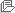 STTS/Hiệu gói thầuTên gói thầuGiá gói thầuNguồn vốnHình thức lựa chọn NTThời gian lựa chọn NTHình thức HĐThời gian thực hiện HĐ11Thi công xây dựng công trình "Làm mới nhà để xe CBCNV, mái che bể xử lý nước thải và một số công việc khác"123.062.642(VND)Vốn sản xuất kinh doanh của Nhà máy In tiền Quốc giaChỉ định đấu thầu rút gọn,Trong nước,Không sơ tuyển,Một giai đoạn một túi hồ sơTháng 03/2017Trọn gói40 ngày